	Прилог 3507- за плаќање на обврски по решение за дополнителна наплата и по член 232Пример:   507-19MKIM101000000251-1 (2,3....) или	       507-19МК-HHHH-UBR/1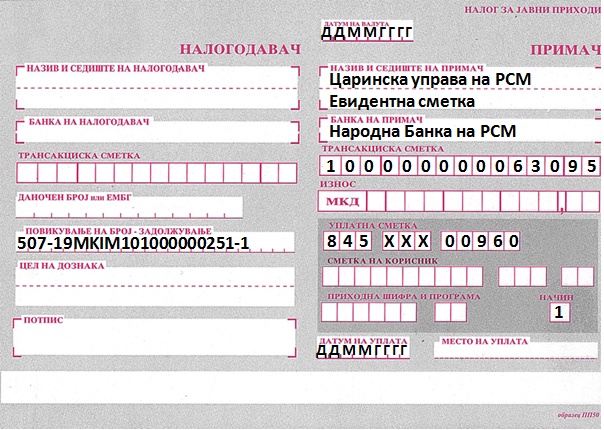 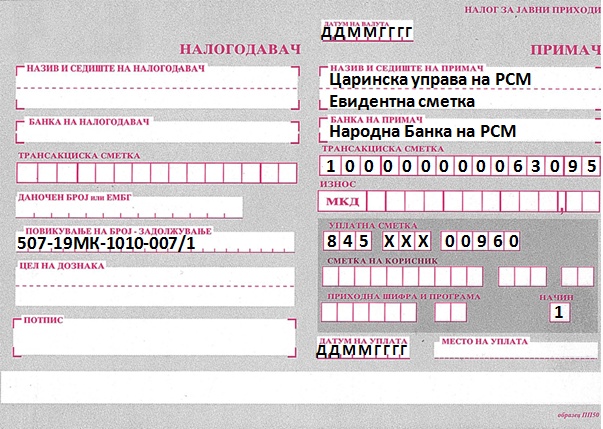 Во цел на дознака се пополнува: Решение за дополнителна наплата или Решение по член 232.